主辦單位 台灣神學研究學院文學碩士教會音樂組協辦單位 浸信會懷恩堂  台灣基督教會音樂事奉協會        21世紀「敬拜與音樂」研習會報名表     報名收費郵政劃撥50346523  戶名台神學校財團法人台灣神學研究學院個人及團體報名後，請填妥報名表，並將劃撥單據傳真至02-2881-6940 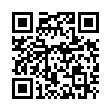 或寄e-mail:cynthia@tgst.edu.tw   連絡電話:02-2882-2370 分機232 穆姐妹截止日期:2019年4月20日    訂書優惠: <立足聖道的創意禮拜> 和實用手冊800元 ,DVD兩張150元
兩本書和兩張DVD合購特價900元，預訂現場繳費取書姓名(主要聯絡人) □個人           □團體共        人所屬教會連絡電話辦公室：                住家：住家：連絡電話手機：(必填)手機：(必填)手機：(必填)E-mail(必填)(必填)(必填)費用□個人：□300元（3/25前）  □500元□個人：□300元（3/25前）  □500元□個人：□300元（3/25前）  □500元費用□團體報名：5人以上(每人300元)     總金額：□團體報名：5人以上(每人300元)     總金額：□團體報名：5人以上(每人300元)     總金額：訂書DVD兩張   ______ 套<立足聖道的創意禮拜> + <實用手冊>    ______ 套兩本書和兩張DVD 合購  ______ 套DVD兩張   ______ 套<立足聖道的創意禮拜> + <實用手冊>    ______ 套兩本書和兩張DVD 合購  ______ 套DVD兩張   ______ 套<立足聖道的創意禮拜> + <實用手冊>    ______ 套兩本書和兩張DVD 合購  ______ 套